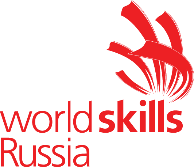 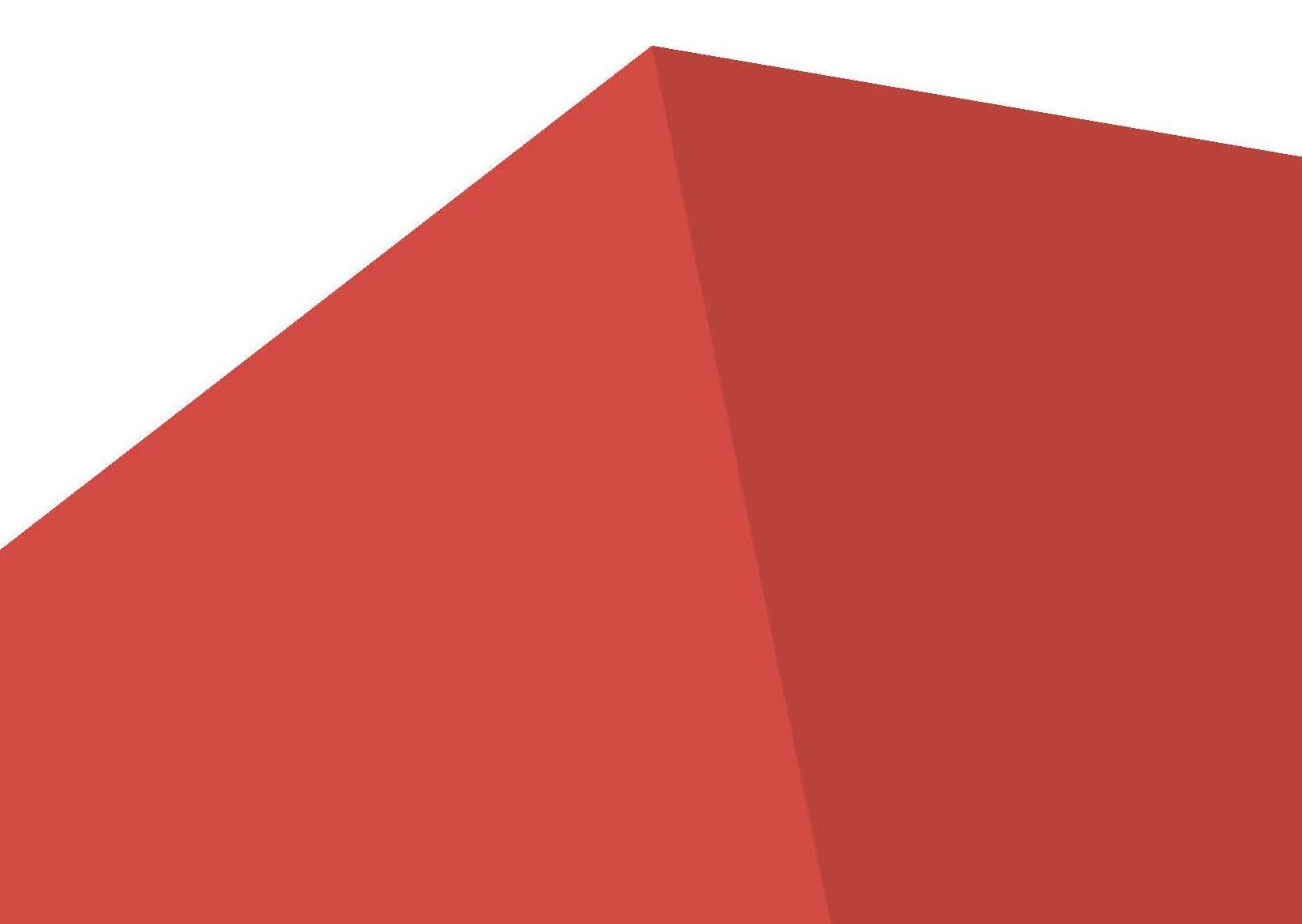 КОНКУРСНОЕ ЗАДАНИЕVIII Открытого регионального чемпионата «Молодые профессионалы» (WorldSkillsRussia) Кемеровской области КОМПЕТЕНЦИИ«ФИЗИЧЕСКАЯ КУЛЬТУРА, СПОРТ И ФИТНЕС»ДЛЯ ВОЗРАСТНОЙ КАТЕГОРИИ «ЮНИОРЫ» 14 – 16 ЛЕТКонкурсное задание включает в себя следующие разделы:Форма участия в конкурсе: Индивидуальный конкурс.Общее время на выполнение задания: 8 часов 20 минут.Задание для конкурсаСодержанием конкурсного задания являются демонстрируемые фрагменты по разработке, проведению и сопровождению людей в области физической культуры, спорта и фитнеса.Исходные данные для каждого модуля являются закрытой частью задания и предъявляются конкурсантам непосредственно перед началом брифинга по модулю. Конкурсанты получают исходные данные по модулю в распечатанном виде, материалы дублируются в электронном виде в контент-папке участника.В ходе брифинга конкурсанты могут задать уточняющие вопросы и запросить дополнительную информацию. Комментарии, разъяснения и дополнительная информация, запрошенная каким-либо конкурсантом, доводится до сведения всех конкурсантов одномоментно.В процессе выполнения задания конкурсант может пользоваться данными контент-папки или материалами, которые приготовил в день С-1.Конкурсное задание состоит из трех модулей.Окончательные аспекты критериев оценки уточняются членами жюри. Оценка производится как в отношении работы модулей, так и в отношении процесса выполнения конкурсной работы. Если конкурсант не выполняет требования техники безопасности, подвергает опасности себя или других конкурсантов, он может быть отстранен от дальнейшего участия.Ссылка на гугл-диск с материалами:https://drive.google.com/drive/u/0/folders/1PXiPrQ6TJDdNwPXUTk_WIHOzguRpTdsKМодули задания и необходимое времяТаблица 1.Модуль A: Проведение тестирования клиента.Задание состоит из 2-х этапов. Описание задания.Этап 1. Проведение анкетирования и тестирования клиента.Провести вводное анкетирование и тестирование клиента (волонтера-актера) для составления индивидуальной программы здоровья. Заполнить и передать экспертам документы в строго установленное время.Лимит времени на выполнение задания: 100 минут.Лимит времени на подготовку площадки: не предусмотрено. Лимит времени на представление задания: не предусмотрено. Алгоритм работы.Заполнить шаблон № 1 (см. Приложение 1) и обеспечить видео фиксацию (с помощью привлечения дополнительных волонтеров-операторов) всех процессов, которые производит участник с клиентом (волонтером-актером). Описание порядка проведения процедур:вводный опрос (предварительный анамнез) клиента (волонтера-актера) по установленной форме;измерение артериального давления и пульса при помощи автоматического тонометра у клиента (волонтера-актера);диагностика состава тела клиента (волонтера-актера) с помощью аппарата InBody 270 и внести данные в шаблон № 1, сделать фотофиксацию листа результатов диагностики InBody 270;измерение жизненной емкости легких клиента (волонтера-актера) с помощью портативного спирометра;функциональное тестирование вестибулярного аппарата, системы проприоцепции и мозговых функций клиента (волонтера-актера);сохранить шаблон № 1 в формате PDF, указав в имени документа«Шаблон 1_ФИО участника» (пример: Шаблон 1_Иванов Иван Иванович);переименовать видео материалы так, чтобы в названии файла была привязка к содержанию видео (пример: Аппаратное тестирование).По завершению (и не позднее окончания 100 минут) выполнения опроса, тестирования клиента (волонтера-актера) и заполнения шаблона №1, необходимо поместить на флешку № 1:сохраненный шаблон № 1 в формате PDF;фото листа результатов диагностики InBody 270 в формате JPEG/PDF указав в имени документа «InBody_ФИО участника» (пример: InBody_Иванов Иван Иванович);материалы видеофиксации процедур описанных в пункте 1, данного алгоритма.Положить флешку № 1 в конверт, запечатать его и подписать на нем «ФИО участника (полностью)», запечатать и передать конверт ответственному эксперту до окончания времени, отведенного на выполнение этапа 1.ВНИМАНИЕ: если участник справился с заданием ранее 100 минут и передал все материалы на оценку, он может приступать к процедуре аналитики полученных данных.Возможные ошибки. Место для тестирования подготовлено с нарушениями, несоблюдение процедуры проведения тестирования отдельного теста (не соответствие эталону тестирования) и / или последовательности проведения тестов,нарушение субординации в процессе выстраивания диалога с клиентом (волонтером-актером), отсутствие дополнительных вопросов по ходу опроса (сбора анамнеза), наличие ошибок при перенесении результатов тестирования, неверная интерпретация полученных результатов. Отсутствие контроля за временем (участник не уложился с выполнением задания в отведенный временной промежуток), нарушение требований к оформлению отчетной документации.Этап 2. Проведение оценки состояния опорно-двигательного аппарата клиента.Описание задания.Провести оценку состояния опорно-двигательного аппарата клиента (волонтера-актера) для составления комплекса корригирующих упражнений как составляющей индивидуальной программы здоровья. Заполнить и передать экспертам документы в строго установленное время.Лимит времени на выполнение задания: 120 минут.Лимит времени на подготовку площадки: не предусмотрено. Лимит времени на представление задания: не предусмотрено. Алгоритм выполнения задания:произвести визуальную и пальпаторную оценку состояния опорно- двигательного аппарата клиента (волонтера-актера) на фоне диагностической сетки с целью выявления симметричности/ассиметричности основных сегментов тела, а так же произвести функциональное тестирование опорно-двигательного аппарата согласно перечню тестов;обеспечить при помощи волонтера-оператора фото и видеофиксацию результатов отдельно каждого проведенного теста с фиксацией объяснения необходимости и порядка его выполнения, демонстрации исходного положения и полученного результата.ВНИМАНИЕ: каждый тест снимается единым видеофайлом, не допускается пауза при выполнении одного теста. После окончания одного теста, съемка завершается и начинается новая съемка с момента начала следующего теста. За соблюдением вышеизложенного пункта следит ответственный эксперт, который приставляется к участнику согласно жеребьевке.внести данные в шаблон № 2 (см. раздел 6 – приложения к заданию) для последующего анализа полученных результатов;осуществить перенос фотофиксации на персональный компьютер;карту памяти №2 с материалами видеофиксации тестирования положить в конверт, запаковать и подписать «ФИО участника» и передать ответственному эксперту до окончания времени, отведенного на выполнение этапа 2.ВНИМАНИЕ: если участник справился с заданием ранее 120 минут и передал все материалы на оценку, он может приступать к процедуре аналитики полученных данных.Возможные ошибки. Место для тестирования подготовлено с нарушениями, несоблюдение процедуры проведения тестирования отдельного теста (не соответствие эталону тестирования), последовательности проведениятестов, наличие ошибок при перенесении результатов тестирования, неверная интерпретация полученных результатов. Отсутствие контроля за временем (участник не уложился с выполнением задания в отведенный временной промежуток), нарушение требований к оформлению отчетной документации.Модуль B. Разработка индивидуальной программы здоровья.Задание. Проведение аналитической обработки результатов тестирования клиента и составление индивидуальной программы здоровья.Описание задания.Выполнить аналитическую обработку и интерпретацию результатов анкетирования и тестирования клиента (волонтера-актера). Составить индивидуальную программу здоровья на основе полученных результатов. Подготовить к консультации с клиентом презентацию индивидуальной программы здоровья.Лимит времени на выполнение задания: 255 минут.Лимит времени на подготовку площадки: не предусмотрено. Лимит времени на представление задания: не предусмотрено. Алгоритм выполнения задания:Выполнить обработку и интерпретацию полученных данных о клиенте (волонтере-актере):результаты фотофиксации тестов этапа 2 обработать в программе Paint в соответствии с требованиями;все фотоматериалы тестирования должны иметь обозначение по названию теста (пример: Оценка сосцевидных отростков_Иванов И.И.);произвести анализ полученных результатов анкетирования и тестирования, зафиксированных в шаблонах № 1 и № 2;шаблон № 2 сохранить в формате PDF c обозначением в названии файла ФИО участника (пример: Шаблон 2_Иванов Иван Иванович).Составить индивидуальную программу здоровья:разработать рекомендации по питанию и водному балансу с учетом анализа данных шаблона № 1 и анализа карты InBody;составить рацион питания на 1 день с помощью мобильного приложения YAZIO для последующей очной демонстрации;подобрать упражнения для профилактики (коррекции) нарушений функций дыхательной и нервной системы в зависимости от результатов тестирования для последующей очной демонстрации;подобрать упражнения для коррекции выявленных нарушений по результатам тестирования опорно-двигательного аппарата в зависимости от видов нарушений для последующей очной демонстрации;отрепетировать комплексы упражнений без привлечения волонтера-актера;составить индивидуальную программу здоровья используя шаблон № 3 (см. Приложение 3), включающую корригирующие упражнения для опорно-двигательного аппарата и упражнения для профилактики (коррекции) нарушений функций дыхательной и нервной системы;сохранить шаблон № 3 в формате PDF, указав в имени документа «ФИО участника и привязку к продукту» - (пример: программа здоровья_Иванов Иван Иванович).Составить презентацию индивидуальной программы здоровья:разработать и подготовить презентацию программы здоровья в программе PowerPoint для последующей очной демонстрации заказчику-клиенту (волонтеру- актеру), сохранить презентацию в формате PDF, указав в имени документа «ФИО участника» (пример: презентация_Иванов Иван Иванович).загрузить презентацию на компьютер техническому эксперту в формате (.pptx) - презентация Microsoft PowerPoint.На карту памяти № 3 перенести:шаблоны № 2 и № 3, сохраненный в формате PDF;результаты всех фотофиксаций (включая лист InBody 270) обработанные в программе Paint.Карту памяти № 3 поместить в конверт, запечатать, подписать «ФИО участника», и передать ответственному эксперту до окончания времени, отведенного на выполнение этапа 3.Возможные ошибки. Ошибки в интерпретации полученных результатов или в производимых расчетов, которые влекут за собой ошибки в подборе содержания индивидуальной программы здоровья. Ошибки в оформлении презентационного материала. Отсутствие контроля за временем (участник не уложился с выполнением задания в отведенный временной промежуток), нарушение требований к оформлению отчетной документации.Модуль С. Проведение консультации по вопросам здоровьесбережения с населением.Задание. Проведение консультации по использованию клиентом индивидуальной программы здоровья.Описание задания.Провести очную консультацию для клиента (волонтера-актера) с демонстрацией практического применения составленной индивидуальной программы здоровья и комплекса упражнений для коррекции опорно- двигательного аппарата, улучшения функций респираторной и нервной системы.В ходе консультации, необходимо согласовать программу с заказчиком (волонтером-актером) путем живого диалога, при необходимости внести коррективы для доработки.На данном этапе используются материалы, разработанные ранее (на этапах 1-3).Лимит времени на выполнение задания: не предусмотреноЛимит времени на демонстрацию задания (на 1 конкурсанта): 20 минут.Лимит времени на подготовку площадки (на 1 конкурсанта): 5 минут.Алгоритм подготовки площадки (последовательность на усмотрение участника):произвести проверку работоспособности цифровых средств (интерактивного оборудования, умного браслета, планшета/смартфона);произвести осмотр и приведение внешнего вида волонтера-актера в соответствие с нормами ТБ и СанПин;произвести подготовку площадки (расстановка оборудования) - допустимо привлечение волонтеров к данному процессу с учетом техники безопасности и делового этикета;произвести осмотр оборудования с учетом ТБ;произвести запуск демонстрационного материала на интерактивном оборудовании или цифровых носителях (недопустимо привлечение волонтеров и технического эксперта к данному процессу).Если конкурсант осуществил подготовку менее чем за 5 минут, он может сам инициировать возможность начала демонстрации задания, обозначив в речи: «Я готов(а)» с данных слов производится запуск основного времени на демонстрацию задания экспертом с особыми полномочиями.Алгоритм действий в процессе демонстрации задания:запуск времени экспертом с особыми полномочиями начинается со слов конкурсанта: «Я готов(а)» или автоматически по истечению времени на подготовку площадки.фиксация окончания времени на демонстрацию экспертом с особыми полномочиями будет зафиксировано только после слов конкурсанта: «Я закончил(а)».Время окончания демонстрации задания фиксируется экспертом с особыми полномочиями после фразы конкурсанта: «Я закончил(а)».Если конкурсант превышает лимит времени на демонстрацию задания (20 минут), эксперт с особыми полномочиями обязан немедленно остановить дальнейшую деятельность, а конкурсант обязан приступить к выполнению алгоритма действий после завершения выступления.Алгоритм действий после завершения демонстрации:вернуть оборудование в отведенное место, сложив его аккуратно (допустимо привлечение волонтера к данному процессу);удалить разметку;закрыть	все	файлы	на	интерактивном	оборудовании	(недопустимо привлечение волонтера и технического эксперта к данному процессу).Если конкурсант не выполнил или выполнил описанный алгоритм частично после завершения демонстрации, ответственный эксперт возвращает его на площадку для устранения недочетов.Возможные ошибки.Выбор не подходящих методов и приемов коммуникации, отсутствие диалога с волонтером-актером, ошибки при демонстрации физических упражнений. Отсутствие возможности корректировки программы здоровья.Особенности выполнения задания.Модуль А «Проведение тестирования клиента» стоит из 2-х этапов. Каждый этап выполняется один за другим.В модуле В «Разработка индивидуальной программы здоровья» аналитической обработке подлежат материалы, полученные на 1 и 2 этапах модуля А.Модуль С «Проведение консультации по вопросам здоровьесбережения с населением» используются данные модулей А и В. Выполнение модуля С невозможно, если не выполнены модуль А и модуль В.В день С-1 за каждым участником закрепляются волонтер-оператор посредством жеребьевки, участник готовит рабочее место для проведения тестирования (монтирует в строго установленном месте диагностическую сетку) и осуществляет с волонтером-оператором в тестовом режиме фото и видеофиксацию (на данную процедуру отводится не более 1 часа от общего времени ознакомления с площадкой).В соревновательный день согласно SMP проводится жеребьевка по закреплению волонтера-актера за каждым участником, с которым он производит анкетирование и тестирование, подбирает физические упражнения, составляет индивидуальную программу здоровья и проводит консультацию.В день С1 в течение 15 минут до начала выполнения этапа 2 конкурсного задания участник выполняет осмотр и подготовку места тестирования при помощи волонтера-актера и волонтера-оператора.Критерии оценки.Таблица 2.Шаблон 1. Опрос и вводное тестированиеШаблон 2. Оценка ОДАШаблон 3. Программа «Здоровья»Дополнительный вопросы:Определите важность программы «здоровья»:Ознакомьтесь с перечнем разделом, включенных в программу «Здоровья». Расставьте цифры от «1» до «5» напротив разделов программы в порядке их важности для Вас* при отсутствии аппарата InBody, рассчитывается по формуле Дивайн:Мужчины: ИМТ = 50 + 2.3 * (0.394 * рост (см) - 60)Женщины: ИМТ= 45.5 + 2.3 * (0.394 * рост (см) - 60)								 Выводы и рекомендации для улучшения качества сна и отдыха: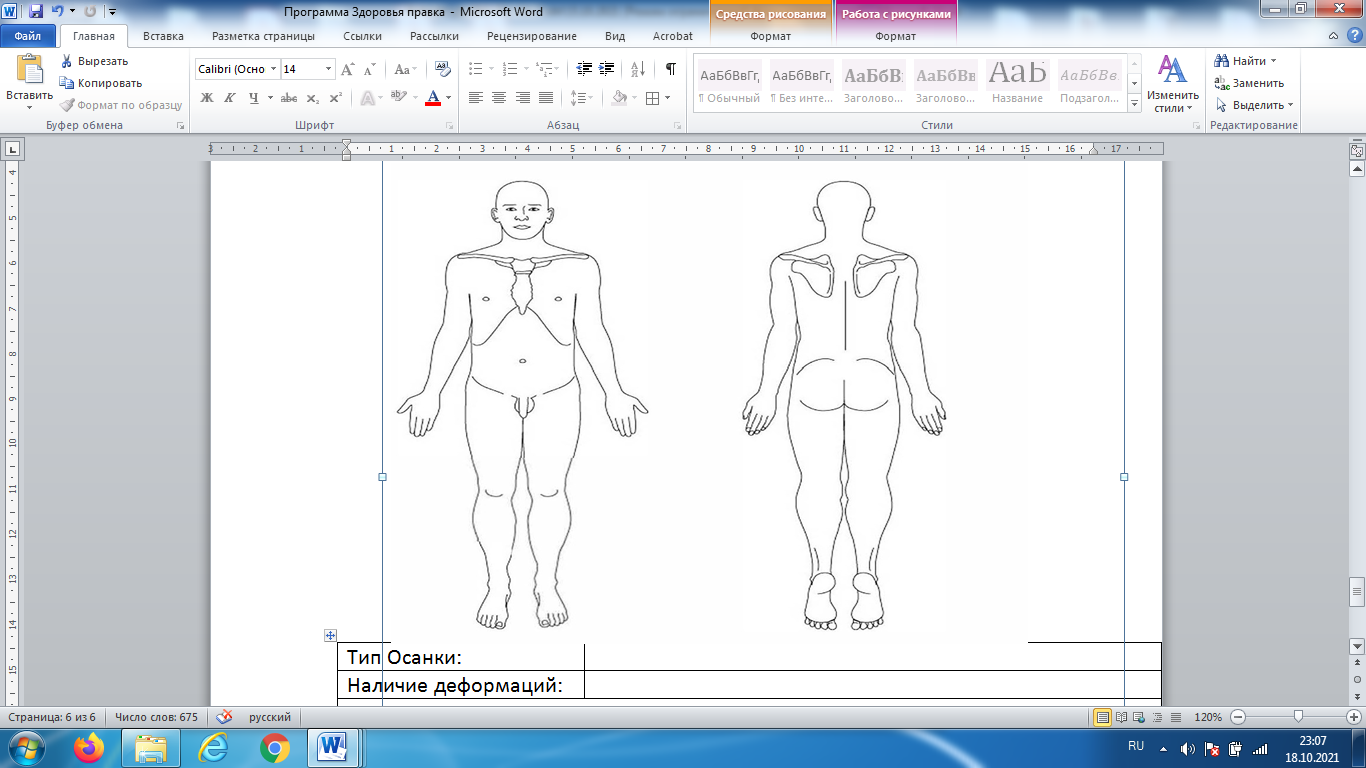 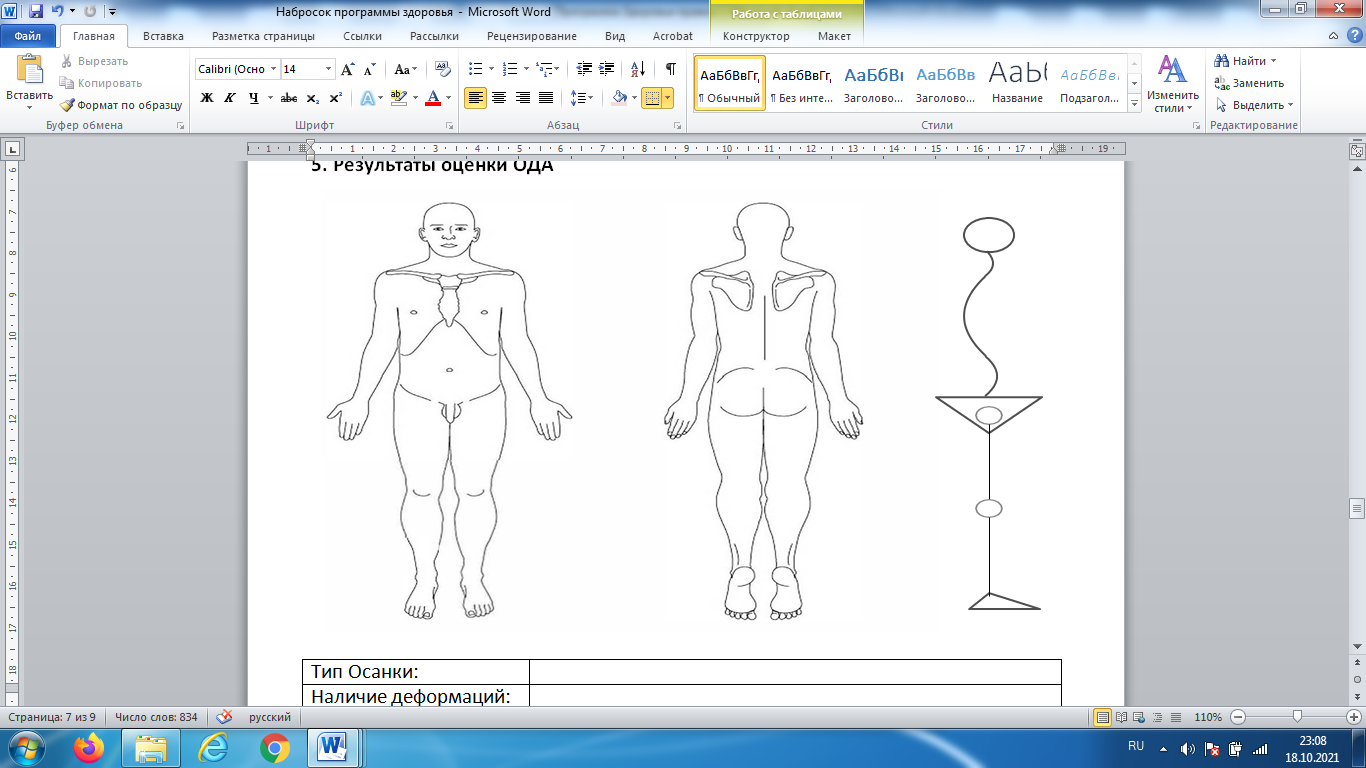 * И так необходимо добавить нужные таблицы по каждому региону тела, лишнее удалить.Отделы, которые необходимо отразить в программе:						1. Шейный отдел позвоночника (ШОП)					2. Плечевой отдел (ПО)						3. Грудной отдел позвоночника (ГОП)						4. Поясничный отдел позвоночника (ПОП)						5. Коленные суставы (КС)						6. Положение стопы (вальгус/варус)  (ПС)						Содержание упражнений Рекомендации:1. Часто выполнений2. Требования к помещению и т.д.СОГЛАСОВАНОЗаместитель Менеджера компетенцииГлавный эксперт по юниорамD1 j «Физическая культура, спорт и фитнес»_____________Ж.В. Плохова «___»   ноября   2021 г.Наименование модуляНаименование модуляСоревновательный день (С1, С2, С3)Время на заданиеAПроведение тестирования клиента.С1220 минут(3 часа 40 минут)BРазработка индивидуальной программы здоровья.С2, С3255 минут(4 часа 15 минут)CПроведение	консультации	по	вопросам здоровьесбережения с населением.С325 минутКритерийКритерийБаллыБаллыБаллыКритерийКритерийСудейские аспектыОбъективная оценкаОбщая оценкаAПроведение	тестирования клиента.02020ВРазработка	индивидуальной программы здоровья.4812СПроведение консультации по вопросам здоровьесбережения с населением.4913ВсегоВсего83745Внимание: данные не заполняются при отсутствии аппарата InBodyВнимание: данные не заполняются при отсутствии аппарата InBodyВнимание: данные не заполняются при отсутствии аппарата InBodyВнимание: данные не заполняются при отсутствии аппарата InBodyВнимание: данные не заполняются при отсутствии аппарата InBodyВнимание: данные не заполняются при отсутствии аппарата InBodyВнимание: данные не заполняются при отсутствии аппарата InBody Карта анализа результатов аппаратного исследования (InBody 270) клиента Карта анализа результатов аппаратного исследования (InBody 270) клиента Карта анализа результатов аппаратного исследования (InBody 270) клиента Карта анализа результатов аппаратного исследования (InBody 270) клиента Карта анализа результатов аппаратного исследования (InBody 270) клиента Карта анализа результатов аппаратного исследования (InBody 270) клиента Карта анализа результатов аппаратного исследования (InBody 270) клиентаПараметрЗначениеЗначениеЗначениеЗначениеЗначениеВывод (анализ)Соотношение мышцы-жирТип состава тела Тип состава тела Соотношение мышцы-жирМасса скелетной мускулатуры (кг) Масса скелетной мускулатуры (кг) Масса скелетной мускулатуры (кг) Масса скелетной мускулатуры (кг) Соотношение мышцы-жирПроцентное содержание жира в теле (%) Процентное содержание жира в теле (%) Процентное содержание жира в теле (%) Процентное содержание жира в теле (%) Соотношение мышцы-жирУровень висцерального жираУровень висцерального жираУровень висцерального жираУровень висцерального жираСоотношение мышцы-жирПротеинСоотношение мышцы-жирГраницы нормы  (см комментарий *1)Границы нормы  (см комментарий *1)-Соотношение мышцы-жирМинералы Минералы Соотношение мышцы-жирГраницы нормы  (см комментарий *2)Границы нормы  (см комментарий *2)-Посегментарная оценка результатов аппаратного тестированияРазвитие мышц рук                (% относительно веса)                (см комментарий *5)Развитие мышц рук                (% относительно веса)                (см комментарий *5)Развитие мышц рук                (% относительно веса)                (см комментарий *5)леваяправаяПосегментарная оценка результатов аппаратного тестированияРазвитие мышц рук                (% относительно веса)                (см комментарий *5)Развитие мышц рук                (% относительно веса)                (см комментарий *5)Развитие мышц рук                (% относительно веса)                (см комментарий *5)Посегментарная оценка результатов аппаратного тестированияРазвитие мышц ног               (% относительно веса)              (см комментарий *5)Развитие мышц ног               (% относительно веса)              (см комментарий *5)Развитие мышц ног               (% относительно веса)              (см комментарий *5)леваяправаяПосегментарная оценка результатов аппаратного тестированияРазвитие мышц ног               (% относительно веса)              (см комментарий *5)Развитие мышц ног               (% относительно веса)              (см комментарий *5)Развитие мышц ног               (% относительно веса)              (см комментарий *5)Посегментарная оценка результатов аппаратного тестированияБаланс в развитии мышц верхней и нижней половины туловища  (см комментарий *4 и 6)Баланс в развитии мышц верхней и нижней половины туловища  (см комментарий *4 и 6)Баланс в развитии мышц верхней и нижней половины туловища  (см комментарий *4 и 6)верхнизПосегментарная оценка результатов аппаратного тестированияБаланс в развитии мышц верхней и нижней половины туловища  (см комментарий *4 и 6)Баланс в развитии мышц верхней и нижней половины туловища  (см комментарий *4 и 6)Баланс в развитии мышц верхней и нижней половины туловища  (см комментарий *4 и 6)Уровень базального метаболизмаПоказатель в ккал Показатель в ккал Уровень базального метаболизмаГраницы нормы  (см комментарий *3)Границы нормы  (см комментарий *3)-Рекомендуемый прием калорийПоказатель в ккал Показатель в ккал Рекомендуемый прием калорийПоказатель в ккал Показатель в ккал Контроль весаИдеальный вес Идеальный вес Контроль весаКонтроль весаКонтроль весаКонтроль весаКонтроль жираКонтроль жираКонтроль весаКонтроль мышц  Контроль мышц  Обратите внимание, что серые поля не заполняютсяОбратите внимание, что серые поля не заполняютсяОбратите внимание, что серые поля не заполняютсяОбратите внимание, что серые поля не заполняютсяОбратите внимание, что серые поля не заполняютсяОбратите внимание, что серые поля не заполняютсяОбратите внимание, что серые поля не заполняются*1 Сначала необходимо вычислить середину границ нормы. Например: границы нормы протеина (10,8 -13,2) поэтому середина границы будет вычисляться так (10,8+13,2)/2= 12 
Если фактический показатель протеина 11,2 (кг), вывод: ниже середины нормы*1 Сначала необходимо вычислить середину границ нормы. Например: границы нормы протеина (10,8 -13,2) поэтому середина границы будет вычисляться так (10,8+13,2)/2= 12 
Если фактический показатель протеина 11,2 (кг), вывод: ниже середины нормы*1 Сначала необходимо вычислить середину границ нормы. Например: границы нормы протеина (10,8 -13,2) поэтому середина границы будет вычисляться так (10,8+13,2)/2= 12 
Если фактический показатель протеина 11,2 (кг), вывод: ниже середины нормы*1 Сначала необходимо вычислить середину границ нормы. Например: границы нормы протеина (10,8 -13,2) поэтому середина границы будет вычисляться так (10,8+13,2)/2= 12 
Если фактический показатель протеина 11,2 (кг), вывод: ниже середины нормы*1 Сначала необходимо вычислить середину границ нормы. Например: границы нормы протеина (10,8 -13,2) поэтому середина границы будет вычисляться так (10,8+13,2)/2= 12 
Если фактический показатель протеина 11,2 (кг), вывод: ниже середины нормы*1 Сначала необходимо вычислить середину границ нормы. Например: границы нормы протеина (10,8 -13,2) поэтому середина границы будет вычисляться так (10,8+13,2)/2= 12 
Если фактический показатель протеина 11,2 (кг), вывод: ниже середины нормы*1 Сначала необходимо вычислить середину границ нормы. Например: границы нормы протеина (10,8 -13,2) поэтому середина границы будет вычисляться так (10,8+13,2)/2= 12 
Если фактический показатель протеина 11,2 (кг), вывод: ниже середины нормы*2, 3 Вычисляется аналогично первому примеру*2, 3 Вычисляется аналогично первому примеру*2, 3 Вычисляется аналогично первому примеру*2, 3 Вычисляется аналогично первому примеру*2, 3 Вычисляется аналогично первому примеру*2, 3 Вычисляется аналогично первому примеру*2, 3 Вычисляется аналогично первому примеру*4 Сначала вычисляется среднее значение между правой и левой рукой, затем это значение складывается со значением туловища и снова вычисляется среднее значение, которое будет сравниваться со средним значением правой и левой ноги, и только после этого делается вывод.*4 Сначала вычисляется среднее значение между правой и левой рукой, затем это значение складывается со значением туловища и снова вычисляется среднее значение, которое будет сравниваться со средним значением правой и левой ноги, и только после этого делается вывод.*4 Сначала вычисляется среднее значение между правой и левой рукой, затем это значение складывается со значением туловища и снова вычисляется среднее значение, которое будет сравниваться со средним значением правой и левой ноги, и только после этого делается вывод.*4 Сначала вычисляется среднее значение между правой и левой рукой, затем это значение складывается со значением туловища и снова вычисляется среднее значение, которое будет сравниваться со средним значением правой и левой ноги, и только после этого делается вывод.*4 Сначала вычисляется среднее значение между правой и левой рукой, затем это значение складывается со значением туловища и снова вычисляется среднее значение, которое будет сравниваться со средним значением правой и левой ноги, и только после этого делается вывод.*4 Сначала вычисляется среднее значение между правой и левой рукой, затем это значение складывается со значением туловища и снова вычисляется среднее значение, которое будет сравниваться со средним значением правой и левой ноги, и только после этого делается вывод.*4 Сначала вычисляется среднее значение между правой и левой рукой, затем это значение складывается со значением туловища и снова вычисляется среднее значение, которое будет сравниваться со средним значением правой и левой ноги, и только после этого делается вывод.*5 дисбаланс фиксируется при разнице в 2 и более %*5 дисбаланс фиксируется при разнице в 2 и более %*5 дисбаланс фиксируется при разнице в 2 и более %*5 дисбаланс фиксируется при разнице в 2 и более %*5 дисбаланс фиксируется при разнице в 2 и более %*5 дисбаланс фиксируется при разнице в 2 и более %*5 дисбаланс фиксируется при разнице в 2 и более %*6 дисбаланс фиксируется при разнице в 11,5 и более %*6 дисбаланс фиксируется при разнице в 11,5 и более %*6 дисбаланс фиксируется при разнице в 11,5 и более %*6 дисбаланс фиксируется при разнице в 11,5 и более %*6 дисбаланс фиксируется при разнице в 11,5 и более %*6 дисбаланс фиксируется при разнице в 11,5 и более %*6 дисбаланс фиксируется при разнице в 11,5 и более %Результаты тестов Результаты тестов Результаты тестов Результаты тестов Результаты тестов Результаты тестов Результаты тестов Результаты тестов Результаты тестов Наименование теста / функциональной пробыНаименование теста / функциональной пробыНаименование теста / функциональной пробыНаименование теста / функциональной пробыПолученное значениеПолученное значениеПолученное значениеОценка показателей индекса / функциональной пробыОценка показателей индекса / функциональной пробыШейный лордоз Шейный лордоз Шейный лордоз Шейный лордоз Поясничный лордозПоясничный лордозПоясничный лордозПоясничный лордозСгибание в шейном отделе позвоночникаСгибание в шейном отделе позвоночникаСгибание в шейном отделе позвоночникаСгибание в шейном отделе позвоночникаСгибание/разгибание в грудном отделе позвоночникаСгибание/разгибание в грудном отделе позвоночникаСгибание/разгибание в грудном отделе позвоночникаСгибание/разгибание в грудном отделе позвоночникаСгибаниеСгибаниеСгибание/разгибание в грудном отделе позвоночникаСгибание/разгибание в грудном отделе позвоночникаСгибание/разгибание в грудном отделе позвоночникаСгибание/разгибание в грудном отделе позвоночникаРазгибаниеРазгибаниеПроба "Шобера"Проба "Шобера"Проба "Шобера"Проба "Шобера"Паттерн ШагаПаттерн ШагаПаттерн ШагаПаттерн Шагазамедление шагазамедление шагаПаттерн ШагаПаттерн ШагаПаттерн ШагаПаттерн Шагатрясущаяся головатрясущаяся головаПаттерн ШагаПаттерн ШагаПаттерн ШагаПаттерн Шагазастрявший грудной отдел позвоночниказастрявший грудной отдел позвоночникаПаттерн ШагаПаттерн ШагаПаттерн ШагаПаттерн Шагадвижение рукдвижение рукПаттерн ШагаПаттерн ШагаПаттерн ШагаПаттерн Шагазавал тазазавал тазаПаттерн ШагаПаттерн ШагаПаттерн ШагаПаттерн Шагакивок тазакивок тазаТест ГенсленаТест ГенсленаТест ГенсленаТест ГенсленабедробедроТест ГенсленаТест ГенсленаТест ГенсленаТест ГенсленаголеньголеньТест ГенсленаТест ГенсленаТест ГенсленаТест Генсленаналичие отведения бедренной кости более чем на 10 градусов наличие отведения бедренной кости более чем на 10 градусов Приседание с поднятыми руками вверх над головойПриседание с поднятыми руками вверх над головойПриседание с поднятыми руками вверх над головойПриседание с поднятыми руками вверх над головойВид спередиВид спередиОценка стопПриседание с поднятыми руками вверх над головойПриседание с поднятыми руками вверх над головойПриседание с поднятыми руками вверх над головойПриседание с поднятыми руками вверх над головойВид спередиВид спередиОценка коленейПриседание с поднятыми руками вверх над головойПриседание с поднятыми руками вверх над головойПриседание с поднятыми руками вверх над головойПриседание с поднятыми руками вверх над головойВид спередиВид спередиОценка тазаПриседание с поднятыми руками вверх над головойПриседание с поднятыми руками вверх над головойПриседание с поднятыми руками вверх над головойПриседание с поднятыми руками вверх над головойВид спередиВид спередиОценка кораПриседание с поднятыми руками вверх над головойПриседание с поднятыми руками вверх над головойПриседание с поднятыми руками вверх над головойПриседание с поднятыми руками вверх над головойВид сбокуВид сбокуПоложение пальцев ногПриседание с поднятыми руками вверх над головойПриседание с поднятыми руками вверх над головойПриседание с поднятыми руками вверх над головойПриседание с поднятыми руками вверх над головойВид сбокуВид сбокуОбъем движения колена впередПриседание с поднятыми руками вверх над головойПриседание с поднятыми руками вверх над головойПриседание с поднятыми руками вверх над головойПриседание с поднятыми руками вверх над головойВид сбокуВид сбокуРуки относительно головы и шеиПриседание с поднятыми руками вверх над головойПриседание с поднятыми руками вверх над головойПриседание с поднятыми руками вверх над головойПриседание с поднятыми руками вверх над головойВид сбокуВид сбокуНаклон туловища впередПриседание с поднятыми руками вверх над головойПриседание с поднятыми руками вверх над головойПриседание с поднятыми руками вверх над головойПриседание с поднятыми руками вверх над головойВид сбокуВид сбокуКивок тазаПриседание с поднятыми руками вверх над головойПриседание с поднятыми руками вверх над головойПриседание с поднятыми руками вверх над головойПриседание с поднятыми руками вверх над головойВид сбокуВид сбокуПоложение таза в ИППриседание с поднятыми руками вверх над головойПриседание с поднятыми руками вверх над головойПриседание с поднятыми руками вверх над головойПриседание с поднятыми руками вверх над головойВид сбокуВид сбокуШеяПриседание с поднятыми руками вверх над головойПриседание с поднятыми руками вверх над головойПриседание с поднятыми руками вверх над головойПриседание с поднятыми руками вверх над головойВид сзади            (со спины)Вид сзади            (со спины)ПяткиПриседание с поднятыми руками вверх над головойПриседание с поднятыми руками вверх над головойПриседание с поднятыми руками вверх над головойПриседание с поднятыми руками вверх над головойВид сзади            (со спины)Вид сзади            (со спины)Осевое выравнивание тазаОценка сгибания разгибания голеностопаОценка сгибания разгибания голеностопаОценка сгибания разгибания голеностопаОценка сгибания разгибания голеностопаПравая нога (согнута в колене)Правая нога (согнута в колене)Оценка сгибания разгибания голеностопаОценка сгибания разгибания голеностопаОценка сгибания разгибания голеностопаОценка сгибания разгибания голеностопаЛевая нога (согнута в колене)Левая нога (согнута в колене)Сгибание тазобедренного суставаСгибание тазобедренного суставаСгибание тазобедренного суставаСгибание тазобедренного суставаТест «четверка»Тест «четверка»Тест «четверка»Тест «четверка»Внутреннее вращение тазобедренного суставаВнутреннее вращение тазобедренного суставаВнутреннее вращение тазобедренного суставаВнутреннее вращение тазобедренного суставалевая Внутреннее вращение тазобедренного суставаВнутреннее вращение тазобедренного суставаВнутреннее вращение тазобедренного суставаВнутреннее вращение тазобедренного суставаправаяРотация плечаРотация плечаРотация плечаРотация плечалевоеРотация плечаРотация плечаРотация плечаРотация плечаправоеРотация плечаРотация плечаРотация плечаРотация плечанеодновременное включение лопаток в движениенеодновременное включение лопаток в движениенеодновременное включение лопаток в движениеРотация плечаРотация плечаРотация плечаРотация плечанаружная ротация должна быть без экстензии ГОПнаружная ротация должна быть без экстензии ГОПнаружная ротация должна быть без экстензии ГОПСгибание плеча и влияние широчайших мышц на плечоСгибание плеча и влияние широчайших мышц на плечоСгибание плеча и влияние широчайших мышц на плечоСгибание плеча и влияние широчайших мышц на плечоДата составления программы:Раздел 1. Общий опрос (анамнез)Раздел 1. Общий опрос (анамнез)Наименование вопросаОтвет клиента (волонтера)ФИО клиента (волонтера):Как я могу к вам обращаться?Курите ли Вы? Если да, как часто?Наличие отклонений в состоянии здоровьяВаше (рабочее) давление:Вывод по результатам опроса (давление): Норма / Гипертония / ГипотонияБывают ли у вас обмороки или головокружения? Как часто?Беспокоит ли вас шум или звон в ушах? Как часто?Часто ли Вас беспокоит головные боли? Когда, чаще всего они возникают (головные боли)?Болели ли Вы новой короновирусной инфекцией (Covid-19)? Как давно?Были ли у вас хирургические операции? Какие и как давно?Есть ли у вас заболевания сердца и  сосудов? Какие?Бывают ли у вас отеки и онемение рук и ног? Как часто?Есть ли у вас проблемы с позвоночником, суставами, мышцами? Какие?Были ли у вас травмы? Какие?Есть ли у вас проблемы со зрением? Какие?Есть ли у вас заболевания, не упомянутые в анкете? Какие?Наименование вопросаОтвет клиента (волонтера)здоровое питаниездоровый сонводный балансдвигательная активностьдыхательные практикиРаздел 2. Антропометрические данныеРаздел 2. Антропометрические данныеНаименование вопросаОтвет клиента (волонтера)ПолЧисло, месяц, год рожденияВозрастРост (см)ВесИдеальный вес* («желаемый вес»)Цель (потеря веса / нарастить мышцы / поддержание веса)Уровень активности (низкий, умеренный, высокий, очень высокий)Цель на неделю (кг)1 кгФактическое артериальное давление (после проведения измерения)Общее самочувствие?Раздел 3. Программа питания и контроля водыРаздел 3. Программа питания и контроля водыРаздел 3. Программа питания и контроля водыРаздел 3. Программа питания и контроля водыРаздел 3. Программа питания и контроля водыРаздел 3. Программа питания и контроля водыРаздел 3. Программа питания и контроля водыРаздел 3. Программа питания и контроля водыРаздел 3. Программа питания и контроля водыРаздел 3. Программа питания и контроля водыНаименование вопросаНаименование вопросаНаименование вопросаОтвет клиента (волонтера)Ответ клиента (волонтера)Ответ клиента (волонтера)Ответ клиента (волонтера)Ответ клиента (волонтера)Ответ клиента (волонтера)Ответ клиента (волонтера)Есть ли у вас диабет?  Есть ли у вас диабет?  Есть ли у вас диабет?  Принимаете ли вы инсулин?    Принимаете ли вы инсулин?    Принимаете ли вы инсулин?    Соблюдаете ли вы диету? С какой целью?Соблюдаете ли вы диету? С какой целью?Соблюдаете ли вы диету? С какой целью?Изучение пищевых привычекИзучение пищевых привычекИзучение пищевых привычекИзучение пищевых привычекИзучение пищевых привычекИзучение пищевых привычекИзучение пищевых привычекИзучение пищевых привычекИзучение пищевых привычекИзучение пищевых привычекПредпочтения в едеПредпочтения в едеПродукты из категории «не любимых»Продукты из категории «не любимых»Продукты из категории «не любимых»Продукты из категории «не любимых»Продукты из категории «не любимых»Продукты из категории «непереносимые»Продукты из категории «непереносимые»Продукты из категории «непереносимые»Привычные блюда на завтрак:Привычные блюда на завтрак:Привычные блюда на завтрак:Привычные блюда на завтрак:Привычные блюда на завтрак:Привычные блюда на завтрак:Привычные блюда на завтрак:Привычные блюда на завтрак:Привычные блюда на завтрак:Привычные блюда на завтрак:Привычные блюда на обед:Привычные блюда на обед:Привычные блюда на обед:Привычные блюда на обед:Привычные блюда на обед:Привычные блюда на обед:Привычные блюда на обед:Привычные блюда на обед:Привычные блюда на обед:Привычные блюда на обед:Привычные блюда на ужин:Привычные блюда на ужин:Привычные блюда на ужин:Привычные блюда на ужин:Привычные блюда на ужин:Привычные блюда на ужин:Привычные блюда на ужин:Привычные блюда на ужин:Привычные блюда на ужин:Привычные блюда на ужин:Советы по приему пищиСоветы по приему пищиСоветы по приему пищиСоветы по приему пищиСоветы по приему пищиСоветы по приему пищиСоветы по приему пищиСоветы по приему пищиСоветы по приему пищиСоветы по приему пищиОпределите оптимальные часы для приема пищиОпределите оптимальные часы для приема пищиОпределите оптимальные часы для приема пищиОпределите оптимальные часы для приема пищиОпределите оптимальные часы для приема пищиОпределите оптимальные часы для приема пищиОпределите оптимальные часы для приема пищиОпределите оптимальные часы для приема пищиОпределите оптимальные часы для приема пищиОпределите оптимальные часы для приема пищиПрием пищиПрием пищиПрием пищиРекомендуемое времяРекомендуемое времяРекомендуемое времяРекомендуемое времяРекомендуемое времяРекомендуемое времяРекомендуемое времяЗавтракЗавтракЗавтракПерекус 1Перекус 1Перекус 1ОбедОбедОбедПерекус 2Перекус 2Перекус 2УжинУжинУжинПример составления рациона питанияПример составления рациона питанияПример составления рациона питанияПример составления рациона питанияПример составления рациона питанияПример составления рациона питанияПример составления рациона питанияПример составления рациона питанияПример составления рациона питанияПример составления рациона питанияРекомендуемое кол-во ккал (на основе рекомендаций приложения)Рекомендуемое кол-во ккал (на основе рекомендаций приложения)Рекомендуемое кол-во ккал (на основе рекомендаций приложения)на завтрак (ккал)на завтрак (ккал)на завтрак (ккал)на обед (ккал)на обед (ккал)на обед (ккал)на ужин (ккал)на ужин (ккал)на ужин (ккал)на перекус (ккал)на перекус (ккал)на перекус (ккал)Количество воды (мл) в деньКоличество воды (мл) в деньКоличество воды (мл) в деньДЕНЬ 1ДЕНЬ 1ДЕНЬ 1ДЕНЬ 1ДЕНЬ 1ДЕНЬ 1ДЕНЬ 1ДЕНЬ 1ДЕНЬ 1ДЕНЬ 1Прием пищи:Прием пищи:Прием пищи:ЗавтракЗавтракЗавтракЗавтракЗавтракЗавтракЗавтракВремя приема пищиНаименование блюдаНаименование блюдаКол-во (г)БелкиЖирыУглеводыУглеводыКкалКомментарии (аппетит, насыщаемость и т.д.)ИТОГОИТОГОИТОГОИТОГОПрием пищи:Прием пищи:Прием пищи:ОбедОбедОбедОбедОбедОбедОбедВремя приема пищиНаименование продуктовНаименование продуктовКол-во (г)БелкиЖирыУглеводыУглеводыКкалКомментарииИТОГОИТОГОИТОГОИТОГОПрием пищи:Прием пищи:Прием пищи:Перекус 1 и 2Перекус 1 и 2Перекус 1 и 2Перекус 1 и 2Перекус 1 и 2Перекус 1 и 2Перекус 1 и 2Время приема пищиНаименование продуктовНаименование продуктовКол-во (г)БелкиЖирыУглеводыУглеводыКкалКомментарииИТОГОИТОГОИТОГОИТОГОПрием пищи:Прием пищи:Прием пищи:УжинУжинУжинУжинУжинУжинУжинВремя приема пищиНаименование продуктовНаименование продуктовКол-во (г)БелкиЖирыУглеводыУглеводыКкалКомментарииИТОГОИТОГОИТОГОИТОГОВСЕГО ЗА ДЕНЬ (ккал):+/- 25 ккал от рекомендуемой приложением суточной нормы (возможен перенос ккал с обеда на перекус – не более 30 ккал)ВСЕГО ЗА ДЕНЬ (ккал):+/- 25 ккал от рекомендуемой приложением суточной нормы (возможен перенос ккал с обеда на перекус – не более 30 ккал)ВСЕГО ЗА ДЕНЬ (ккал):+/- 25 ккал от рекомендуемой приложением суточной нормы (возможен перенос ккал с обеда на перекус – не более 30 ккал)ВСЕГО ЗА ДЕНЬ (ккал):+/- 25 ккал от рекомендуемой приложением суточной нормы (возможен перенос ккал с обеда на перекус – не более 30 ккал)ДЕНЬ 2ДЕНЬ 2ДЕНЬ 2ДЕНЬ 2ДЕНЬ 2ДЕНЬ 2ДЕНЬ 2ДЕНЬ 2ДЕНЬ 2ДЕНЬ 2Прием пищи:Прием пищи:Прием пищи:ЗавтракЗавтракЗавтракЗавтракЗавтракЗавтракЗавтракВремя приема пищиНаименование блюдаНаименование блюдаКол-во (г)БелкиЖирыУглеводыУглеводыКкалКомментарии (аппетит, насыщаемость и т.д.)ИТОГОИТОГОИТОГОИТОГОПрием пищи:Прием пищи:Прием пищи:ОбедОбедОбедОбедОбедОбедОбедВремя приема пищиНаименование продуктовНаименование продуктовКол-во (г)БелкиЖирыУглеводыУглеводыКкалКомментарииИТОГОИТОГОИТОГОИТОГОПрием пищи:Прием пищи:Прием пищи:Перекус 1 и 2Перекус 1 и 2Перекус 1 и 2Перекус 1 и 2Перекус 1 и 2Перекус 1 и 2Перекус 1 и 2Время приема пищиНаименование продуктовНаименование продуктовКол-во (г)БелкиЖирыУглеводыУглеводыКкалКомментарииИТОГОИТОГОИТОГОИТОГОПрием пищи:Прием пищи:Прием пищи:УжинУжинУжинУжинУжинУжинУжинВремя приема пищиНаименование продуктовНаименование продуктовКол-во (г)БелкиЖирыУглеводыУглеводыКкалКомментарииИТОГОИТОГОИТОГОИТОГОВСЕГО ЗА ДЕНЬ (ккал):+/- 25 ккал от рекомендуемой приложением суточной нормы (возможен перенос ккал с обеда на перекус – не более 30 ккал)ВСЕГО ЗА ДЕНЬ (ккал):+/- 25 ккал от рекомендуемой приложением суточной нормы (возможен перенос ккал с обеда на перекус – не более 30 ккал)ВСЕГО ЗА ДЕНЬ (ккал):+/- 25 ккал от рекомендуемой приложением суточной нормы (возможен перенос ккал с обеда на перекус – не более 30 ккал)ВСЕГО ЗА ДЕНЬ (ккал):+/- 25 ккал от рекомендуемой приложением суточной нормы (возможен перенос ккал с обеда на перекус – не более 30 ккал)Раздел 4. Контроль и коррекция режима сна и отдыхаРаздел 4. Контроль и коррекция режима сна и отдыхаРаздел 4. Контроль и коррекция режима сна и отдыхаРаздел 4. Контроль и коррекция режима сна и отдыхаРаздел 4. Контроль и коррекция режима сна и отдыхаРаздел 4. Контроль и коррекция режима сна и отдыхаРаздел 4. Контроль и коррекция режима сна и отдыхаРаздел 4. Контроль и коррекция режима сна и отдыхаВаше примерное время отхода ко сну:Ваше примерное время отхода ко сну:Ваше примерное время отхода ко сну:Ваше примерное время отхода ко сну:Ваше примерное время пробуждения:Ваше примерное время пробуждения:Ваше примерное время пробуждения:Ваше примерное время пробуждения:Дневник сна для самоконтроляДневник сна для самоконтроляДневник сна для самоконтроляДневник сна для самоконтроляДневник сна для самоконтроляДневник сна для самоконтроляДневник сна для самоконтроляДневник сна для самоконтроляДата, месяц, год, день неделиОцените качество своего сна (за последние три ночи) по сравнению с предыдущими ночами(выберите один из 5 пунктов в перечне)Оцените качество своего сна (за последние три ночи) по сравнению с предыдущими ночами(выберите один из 5 пунктов в перечне)Оцените качество своего сна (за последние три ночи) по сравнению с предыдущими ночами(выберите один из 5 пунктов в перечне)Оцените качество своего сна (за последние три ночи) по сравнению с предыдущими ночами(выберите один из 5 пунктов в перечне)Оцените качество своего сна (за последние три ночи) по сравнению с предыдущими ночами(выберите один из 5 пунктов в перечне)Оцените качество своего сна (за последние три ночи) по сравнению с предыдущими ночами(выберите один из 5 пунктов в перечне)КомментарииДата, месяц, год, день недели1. Гораздо хуже Совсем нет – как будто бы и не спал(а) вообще2. Немного хуже Лишь немного отдохнул(а)3. Как обычно  Отдохнул(а) более или менее удовлетворительно3. Как обычно  Отдохнул(а) более или менее удовлетворительно4. Несколько лучше Отдохнул(а) достаточно хорошо5. Гораздо лучше Спал(а) очень хорошо, чувствую себя свежим(ей) и полностью отдохнувшим(ей)КомментарииДата, месяц, год, день неделиПринес ли Вам сон ощущение отдыха и свежести?(выберите один из 5 пунктов в перечне)Принес ли Вам сон ощущение отдыха и свежести?(выберите один из 5 пунктов в перечне)Принес ли Вам сон ощущение отдыха и свежести?(выберите один из 5 пунктов в перечне)Принес ли Вам сон ощущение отдыха и свежести?(выберите один из 5 пунктов в перечне)Принес ли Вам сон ощущение отдыха и свежести?(выберите один из 5 пунктов в перечне)Принес ли Вам сон ощущение отдыха и свежести?(выберите один из 5 пунктов в перечне)КомментарииДата, месяц, год, день недели1. Гораздо хуже Совсем нет – как будто бы и не спал(а) вообще2. Немного хуже Лишь немного отдохнул(а)3. Как обычно  Отдохнул(а) более или менее удовлетворительно3. Как обычно  Отдохнул(а) более или менее удовлетворительно4. Несколько лучше Отдохнул(а) достаточно хорошо5. Гораздо лучше Спал(а) очень хорошо, чувствую себя свежим(ей) и полностью отдохнувшим(ей)КомментарииРаздел 5. Результаты оценки опорно-двигательного аппарата (ОДА)Тип Осанки (фронтальная плоскость):Наличие деформацийНаличие деформацийРасположение сосцевидных отростков:Расположение сосцевидных отростков:Уровень расположения плеч:Уровень расположения плеч:Расположения локтевых отростков и их направления:Расположения локтевых отростков и их направления:Расположение треугольников талии:Расположение треугольников талии:Расположение костей таза: Расположение костей таза: Расположения коленных чашечек и их направления:Расположения коленных чашечек и их направления:Стопа и ее ротация:Стопа и ее ротация:Тип Осанки (сагиттальная плоскость): Наличие деформацийНаличие деформацийСмещение головы (отклонение от вертикальной линии):Смещение головы (отклонение от вертикальной линии):Шейный лордоз:Шейный лордоз:Грудной кифоз:Грудной кифоз:Поясничный лордоз:Поясничный лордоз:Таз:Таз:Колено:Колено:5.1 Составление программы упражнений корригирующей и общей направленности в соответствии с выявленными проблемами в регионах тела5.1 Составление программы упражнений корригирующей и общей направленности в соответствии с выявленными проблемами в регионах тела5.1 Составление программы упражнений корригирующей и общей направленности в соответствии с выявленными проблемами в регионах тела5.1 Составление программы упражнений корригирующей и общей направленности в соответствии с выявленными проблемами в регионах тела5.1 Составление программы упражнений корригирующей и общей направленности в соответствии с выявленными проблемами в регионах тела5.1 Составление программы упражнений корригирующей и общей направленности в соответствии с выявленными проблемами в регионах тела5.1 Составление программы упражнений корригирующей и общей направленности в соответствии с выявленными проблемами в регионах тела5.1 Составление программы упражнений корригирующей и общей направленности в соответствии с выявленными проблемами в регионах тела5.1 Составление программы упражнений корригирующей и общей направленности в соответствии с выявленными проблемами в регионах телаВНИМАНИЕ: вариант заполненияупр. д/ отдела, если в нем есть деформацииВНИМАНИЕ: вариант заполненияупр. д/ отдела, если в нем есть деформацииВНИМАНИЕ: вариант заполненияупр. д/ отдела, если в нем есть деформацииВНИМАНИЕ: вариант заполненияупр. д/ отдела, если в нем есть деформацииВНИМАНИЕ: вариант заполненияупр. д/ отдела, если в нем есть деформацииВНИМАНИЕ: вариант заполненияупр. д/ отдела, если в нем есть деформацииВНИМАНИЕ: вариант заполненияупр. д/ отдела, если в нем есть деформацииВНИМАНИЕ: вариант заполненияупр. д/ отдела, если в нем есть деформацииВНИМАНИЕ: вариант заполненияупр. д/ отдела, если в нем есть деформации1. Регион деформации:1. Регион деформации:1. Регион деформации:1. Регион деформации:Шейный отделШейный отделШейный отделШейный отделШейный отделИзменение (вид деформации):Изменение (вид деформации):Изменение (вид деформации):Изменение (вид деформации):Длинная мышцы:УпражненияУпражненияУпражненияУпражненияУпражненияУпражненияУпражненияУпражненияУпражненияЭтап 1 «Название»Наименование упражнения (с указанием оборудования)Наименование упражнения (с указанием оборудования)Описание упражнения (ИП, производимое действие)Описание упражнения (ИП, производимое действие)Дозировка (длительность/ кол-во раз в одном упр. и кол-во повторов)Дозировка (длительность/ кол-во раз в одном упр. и кол-во повторов)Методические указания по выполнениюМетодические указания по выполнениюЭтап 1 «Название»Этап 1 «Название»Этап 2 «Название»Наименование упражнения (с указанием оборудования)Наименование упражнения (с указанием оборудования)Описание упражнения (ИП, производимое действие)Описание упражнения (ИП, производимое действие)Дозировка (длительность/ кол-во раз в одном упр. и кол-во повторов)Дозировка (длительность/ кол-во раз в одном упр. и кол-во повторов)Методические указания по выполнениюМетодические указания по выполнениюЭтап 2 «Название»Этап 2 «Название»Этап 3 «Название»Наименование упражнения (с указанием оборудования)Наименование упражнения (с указанием оборудования)Описание упражнения (ИП, производимое действие)Описание упражнения (ИП, производимое действие)Дозировка (длительность/ кол-во раз в одном упр. и кол-во повторов)Дозировка (длительность/ кол-во раз в одном упр. и кол-во повторов)Методические указания по выполнениюМетодические указания по выполнениюЭтап 3 «Название»Этап 3 «Название»Короткая мышца:УпражненияУпражненияУпражненияУпражненияУпражненияУпражненияУпражненияУпражненияУпражненияЭтап 1 «Название»Наименование упражнения (с указанием оборудования)Описание упражнения (ИП, производимое действие)Описание упражнения (ИП, производимое действие)Дозировка (длительность/ кол-во раз в одном упр. и кол-во повторов)Дозировка (длительность/ кол-во раз в одном упр. и кол-во повторов)Методические указания по выполнениюМетодические указания по выполнениюНаименование упражнения (с указанием оборудования)Этап 1 «Название»Этап 1 «Название»Этап 2 «Название»Наименование упражнения (с указанием оборудования)Описание упражнения (ИП, производимое действие)Описание упражнения (ИП, производимое действие)Дозировка (длительность/ кол-во раз в одном упр. и кол-во повторов)Дозировка (длительность/ кол-во раз в одном упр. и кол-во повторов)Методические указания по выполнениюМетодические указания по выполнениюНаименование упражнения (с указанием оборудования)Этап 2 «Название»Этап 2 «Название»Этап 3 «Название»Наименование упражнения (с указанием оборудования)Описание упражнения (ИП, производимое действие)Описание упражнения (ИП, производимое действие)Дозировка (длительность/ кол-во раз в одном упр. и кол-во повторов)Дозировка (длительность/ кол-во раз в одном упр. и кол-во повторов)Методические указания по выполнениюМетодические указания по выполнениюНаименование упражнения (с указанием оборудования)Этап 3 «Название»Этап 3 «Название»ВНИМАНИЕ: вариант заполнения упр. д/отдела, если в нем нет деформацийВНИМАНИЕ: вариант заполнения упр. д/отдела, если в нем нет деформацийВНИМАНИЕ: вариант заполнения упр. д/отдела, если в нем нет деформацийВНИМАНИЕ: вариант заполнения упр. д/отдела, если в нем нет деформацийВНИМАНИЕ: вариант заполнения упр. д/отдела, если в нем нет деформацийВНИМАНИЕ: вариант заполнения упр. д/отдела, если в нем нет деформацийВНИМАНИЕ: вариант заполнения упр. д/отдела, если в нем нет деформацийВНИМАНИЕ: вариант заполнения упр. д/отдела, если в нем нет деформацийВНИМАНИЕ: вариант заполнения упр. д/отдела, если в нем нет деформаций1. Регион воздействия:1. Регион воздействия:1. Регион воздействия:1. Регион воздействия:Шейный отделШейный отделШейный отделШейный отделШейный отделМышцы, включенные в работу:Мышцы, включенные в работу:Мышцы, включенные в работу:Мышцы, включенные в работу:УпражненияУпражненияУпражненияУпражненияУпражненияУпражненияУпражненияУпражненияУпражненияЭтап 1 «Название»Наименование упражнения (с указанием оборудования)Наименование упражнения (с указанием оборудования)Описание упражнения (ИП, производимое действие)Описание упражнения (ИП, производимое действие)Дозировка (длительность/ кол-во раз в одном упр. и кол-во повторов)Дозировка (длительность/ кол-во раз в одном упр. и кол-во повторов)Методические указания по выполнениюМетодические указания по выполнениюЭтап 1 «Название»Этап 1 «Название»Этап 1 «Название»ВНИМАНИЕ: вариант заполненияупр. д/ отдела, если в нем есть деформацииВНИМАНИЕ: вариант заполненияупр. д/ отдела, если в нем есть деформацииВНИМАНИЕ: вариант заполненияупр. д/ отдела, если в нем есть деформацииВНИМАНИЕ: вариант заполненияупр. д/ отдела, если в нем есть деформацииВНИМАНИЕ: вариант заполненияупр. д/ отдела, если в нем есть деформацииВНИМАНИЕ: вариант заполненияупр. д/ отдела, если в нем есть деформацииВНИМАНИЕ: вариант заполненияупр. д/ отдела, если в нем есть деформацииВНИМАНИЕ: вариант заполненияупр. д/ отдела, если в нем есть деформацииВНИМАНИЕ: вариант заполненияупр. д/ отдела, если в нем есть деформации2. Регион деформации:2. Регион деформации:2. Регион деформации:2. Регион деформации:Грудной отделГрудной отделГрудной отделГрудной отделГрудной отделИзменение (вид деформации):Изменение (вид деформации):Изменение (вид деформации):Изменение (вид деформации):Длинная мышцы:УпражненияУпражненияУпражненияУпражненияУпражненияУпражненияУпражненияУпражненияУпражненияЭтап 1 «Название»Наименование упражнения (с указанием оборудования)Наименование упражнения (с указанием оборудования)Описание упражнения (ИП, производимое действие)Описание упражнения (ИП, производимое действие)Дозировка (длительность/ кол-во раз в одном упр. и кол-во повторов)Дозировка (длительность/ кол-во раз в одном упр. и кол-во повторов)Методические указания по выполнениюМетодические указания по выполнениюЭтап 1 «Название»Этап 1 «Название»Этап 2 «Название»Наименование упражнения (с указанием оборудования)Наименование упражнения (с указанием оборудования)Описание упражнения (ИП, производимое действие)Описание упражнения (ИП, производимое действие)Дозировка (длительность/ кол-во раз в одном упр. и кол-во повторов)Дозировка (длительность/ кол-во раз в одном упр. и кол-во повторов)Методические указания по выполнениюМетодические указания по выполнениюЭтап 2 «Название»Этап 2 «Название»Этап 3 «Название»Наименование упражнения (с указанием оборудования)Наименование упражнения (с указанием оборудования)Описание упражнения (ИП, производимое действие)Описание упражнения (ИП, производимое действие)Дозировка (длительность/ кол-во раз в одном упр. и кол-во повторов)Дозировка (длительность/ кол-во раз в одном упр. и кол-во повторов)Методические указания по выполнениюМетодические указания по выполнениюЭтап 3 «Название»Этап 3 «Название»Короткая мышца:УпражненияУпражненияУпражненияУпражненияУпражненияУпражненияУпражненияУпражненияУпражненияЭтап 1 «Название»Наименование упражнения (с указанием оборудования)Описание упражнения (ИП, производимое действие)Описание упражнения (ИП, производимое действие)Дозировка (длительность/ кол-во раз в одном упр. и кол-во повторов)Дозировка (длительность/ кол-во раз в одном упр. и кол-во повторов)Методические указания по выполнениюМетодические указания по выполнениюНаименование упражнения (с указанием оборудования)Этап 1 «Название»Этап 1 «Название»Этап 2 «Название»Наименование упражнения (с указанием оборудования)Описание упражнения (ИП, производимое действие)Описание упражнения (ИП, производимое действие)Дозировка (длительность/ кол-во раз в одном упр. и кол-во повторов)Дозировка (длительность/ кол-во раз в одном упр. и кол-во повторов)Методические указания по выполнениюМетодические указания по выполнениюНаименование упражнения (с указанием оборудования)Этап 2 «Название»Этап 2 «Название»Этап 3 «Название»Наименование упражнения (с указанием оборудования)Описание упражнения (ИП, производимое действие)Описание упражнения (ИП, производимое действие)Дозировка (длительность/ кол-во раз в одном упр. и кол-во повторов)Дозировка (длительность/ кол-во раз в одном упр. и кол-во повторов)Методические указания по выполнениюМетодические указания по выполнениюНаименование упражнения (с указанием оборудования)Этап 3 «Название»Этап 3 «Название»ВНИМАНИЕ: вариант заполнения упр. д/отдела, если в нем нет деформацийВНИМАНИЕ: вариант заполнения упр. д/отдела, если в нем нет деформацийВНИМАНИЕ: вариант заполнения упр. д/отдела, если в нем нет деформацийВНИМАНИЕ: вариант заполнения упр. д/отдела, если в нем нет деформацийВНИМАНИЕ: вариант заполнения упр. д/отдела, если в нем нет деформацийВНИМАНИЕ: вариант заполнения упр. д/отдела, если в нем нет деформацийВНИМАНИЕ: вариант заполнения упр. д/отдела, если в нем нет деформацийВНИМАНИЕ: вариант заполнения упр. д/отдела, если в нем нет деформацийВНИМАНИЕ: вариант заполнения упр. д/отдела, если в нем нет деформаций2. Регион воздействия:2. Регион воздействия:2. Регион воздействия:2. Регион воздействия:Грудной отделГрудной отделГрудной отделГрудной отделГрудной отделМышцы, включенные в работу:Мышцы, включенные в работу:Мышцы, включенные в работу:Мышцы, включенные в работу:УпражненияУпражненияУпражненияУпражненияУпражненияУпражненияУпражненияУпражненияУпражненияЭтап 1 «Название»Наименование упражнения (с указанием оборудования)Наименование упражнения (с указанием оборудования)Описание упражнения (ИП, производимое действие)Описание упражнения (ИП, производимое действие)Дозировка (длительность/ кол-во раз в одном упр. и кол-во повторов)Дозировка (длительность/ кол-во раз в одном упр. и кол-во повторов)Методические указания по выполнениюМетодические указания по выполнениюЭтап 1 «Название»Этап 1 «Название»Этап 1 «Название»Раздел 6. Составление программы с применением дыхательных практикРаздел 6. Составление программы с применением дыхательных практикОпределение ДЖЕЛ (должная жизненная емкость легких)Формула для нетренированных:Мужчины = 0,052 * рост (см) – 0,028 * возраст – 3,2Женщины = 0,049 * рост (см) – 0,019 * возраст – 3,76Формула Людвига для спортсменов: Мужчины = ДЖЕЛ (мл) = 40 * рост (см) + 30 * вес (кг) – 4400Женщины = ДЖЕЛ (мл) = 40 * рост (см) + 10 * вес (кг) – 3800Определение ДЖЕЛ (должная жизненная емкость легких)Формула для нетренированных:Мужчины = 0,052 * рост (см) – 0,028 * возраст – 3,2Женщины = 0,049 * рост (см) – 0,019 * возраст – 3,76Формула Людвига для спортсменов: Мужчины = ДЖЕЛ (мл) = 40 * рост (см) + 30 * вес (кг) – 4400Женщины = ДЖЕЛ (мл) = 40 * рост (см) + 10 * вес (кг) – 3800Фактический ЖЕЛ (жизненная емкость легких):Разница между ЖДЕЛ и ЖЕЛ (выраженная в %):Вывод, относительно полученного результата спирометрметрии:Норма/условная норма/отклонения (умеренные, значительные, резкие)Выбор дыхательной практики:- дыхательная гимнастика по Стрельниковой, - полное Йоговское дыхание, - дыхательная техника БодифлексаНаименование упражнения Описания выполнения (ИП, содержание упражнения)Количество повторенийМетодические рекомендации